产品特性：VI-720S型2.4G定向有源RFID读写器是一款高性能的有源RFID读写器，读写距离远，识别准确率高，防冲突能力强等应用场合而开发的。该有源RFID读写器主要应用于车辆管理，智能交通，电动车防盗系统，平安校园，家校通，资产管理，仓储、物流管理等。读写距离可达到250米，特殊标签可达千米；识别准确率：99.999999%以上；防冲突能力强：在3秒钟内把200张卡全部读上；读取标签类型：VANCH 2型只读有源电子标签；设备工作状态指示；能够正确读取符合VANCH 2协议的有源电子标签；读到的标签保存到缓冲区中；读到标签后能够通过指示灯、蜂鸣器、状态信号、继电器输出来通知用户；读到标签后能够通过RS232、RS485、韦根26/34/66传送到上位机；通信模式有主动传送与被动传送；RS232、RS485通信速率可以设置；读取标签的距离可以设置；读取同一张标签的间隔时间是可以设置；标签主动上传的速度是可以设置；外部触发读取标签信息；能够读取设备出厂信息；产品参数：2.4G定向有源RFID读写器VI-720S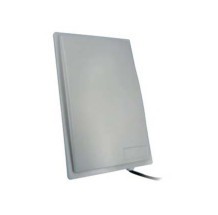 产品型号VI-720S机  械  性  能  指  标机  械  性  能  指  标工作频率2.4GHz-2.5GHz工作方式主动式与被动结合结构外罩为ABS材料，主结构采用铝合金；配有安装支架，能够上下、左右调节安装方向通讯接口方式RS232、RS485、韦根，RS232、RS485通讯速率可以用户设置通讯方式主动方式（读写器读到标签后，主动向上位机发送）系统识别距离可达250米识别准确率99.999999%应用软件接口提供演示软件、API函数等格式输出可以根据用户要求制定各种数据格式输出读取方式多样可读可写，直接读取，授控读取工作电压DC7.5-12V工作电流小于200mA工作温度-25℃ ～ +75℃储存温度(℃)-40℃ ～ +85℃工作湿度小于95％设备尺寸320mm×200mm×100mm设备重量2.0kg包装后尺寸370mm×250mm×150mm包装后重量2.5kg;天  线  性  能  指  标天  线  性  能  指  标增益16dBi水平面波瓣宽度30°垂直面波瓣宽度25°前后比>25dB驻波比<1.5极化方向垂直